JÍDELNÍČEK 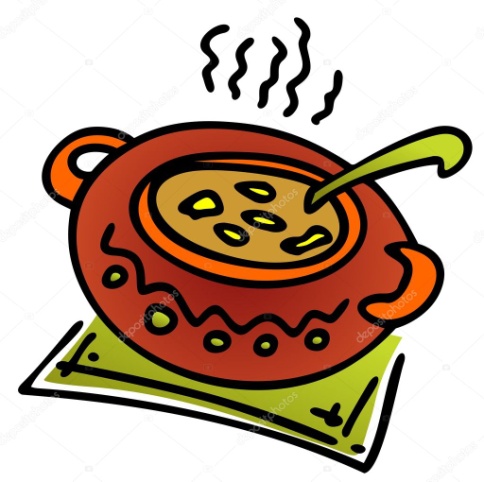 Týden od 3.1.–7.1.2022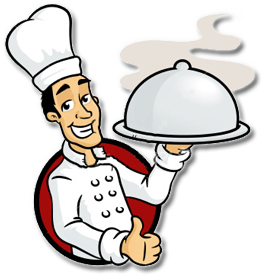  Změna jídelníčku vyhrazena, přejeme Vám DOBROU CHUŤ   